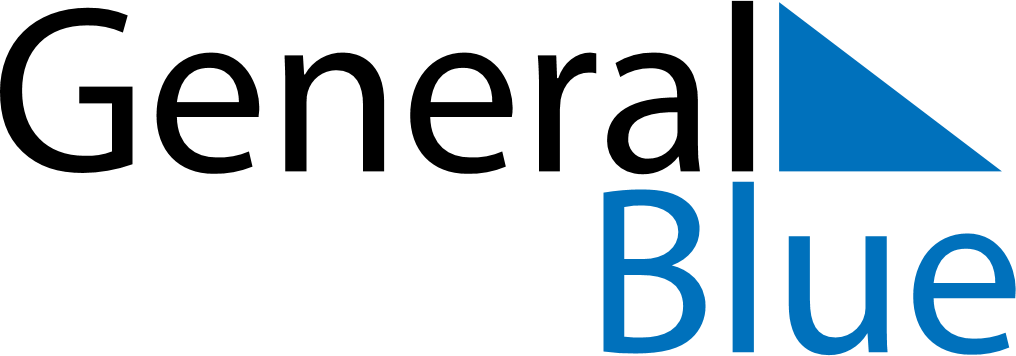 June 2024June 2024June 2024June 2024June 2024June 2024June 2024Mikuni, Fukui, JapanMikuni, Fukui, JapanMikuni, Fukui, JapanMikuni, Fukui, JapanMikuni, Fukui, JapanMikuni, Fukui, JapanMikuni, Fukui, JapanSundayMondayMondayTuesdayWednesdayThursdayFridaySaturday1Sunrise: 4:39 AMSunset: 7:07 PMDaylight: 14 hours and 27 minutes.23345678Sunrise: 4:39 AMSunset: 7:07 PMDaylight: 14 hours and 28 minutes.Sunrise: 4:38 AMSunset: 7:08 PMDaylight: 14 hours and 29 minutes.Sunrise: 4:38 AMSunset: 7:08 PMDaylight: 14 hours and 29 minutes.Sunrise: 4:38 AMSunset: 7:08 PMDaylight: 14 hours and 30 minutes.Sunrise: 4:38 AMSunset: 7:09 PMDaylight: 14 hours and 31 minutes.Sunrise: 4:38 AMSunset: 7:10 PMDaylight: 14 hours and 32 minutes.Sunrise: 4:37 AMSunset: 7:10 PMDaylight: 14 hours and 32 minutes.Sunrise: 4:37 AMSunset: 7:11 PMDaylight: 14 hours and 33 minutes.910101112131415Sunrise: 4:37 AMSunset: 7:11 PMDaylight: 14 hours and 34 minutes.Sunrise: 4:37 AMSunset: 7:12 PMDaylight: 14 hours and 34 minutes.Sunrise: 4:37 AMSunset: 7:12 PMDaylight: 14 hours and 34 minutes.Sunrise: 4:37 AMSunset: 7:12 PMDaylight: 14 hours and 35 minutes.Sunrise: 4:37 AMSunset: 7:13 PMDaylight: 14 hours and 35 minutes.Sunrise: 4:37 AMSunset: 7:13 PMDaylight: 14 hours and 36 minutes.Sunrise: 4:37 AMSunset: 7:13 PMDaylight: 14 hours and 36 minutes.Sunrise: 4:37 AMSunset: 7:14 PMDaylight: 14 hours and 36 minutes.1617171819202122Sunrise: 4:37 AMSunset: 7:14 PMDaylight: 14 hours and 37 minutes.Sunrise: 4:37 AMSunset: 7:14 PMDaylight: 14 hours and 37 minutes.Sunrise: 4:37 AMSunset: 7:14 PMDaylight: 14 hours and 37 minutes.Sunrise: 4:37 AMSunset: 7:15 PMDaylight: 14 hours and 37 minutes.Sunrise: 4:38 AMSunset: 7:15 PMDaylight: 14 hours and 37 minutes.Sunrise: 4:38 AMSunset: 7:15 PMDaylight: 14 hours and 37 minutes.Sunrise: 4:38 AMSunset: 7:16 PMDaylight: 14 hours and 37 minutes.Sunrise: 4:38 AMSunset: 7:16 PMDaylight: 14 hours and 37 minutes.2324242526272829Sunrise: 4:38 AMSunset: 7:16 PMDaylight: 14 hours and 37 minutes.Sunrise: 4:39 AMSunset: 7:16 PMDaylight: 14 hours and 37 minutes.Sunrise: 4:39 AMSunset: 7:16 PMDaylight: 14 hours and 37 minutes.Sunrise: 4:39 AMSunset: 7:16 PMDaylight: 14 hours and 37 minutes.Sunrise: 4:39 AMSunset: 7:16 PMDaylight: 14 hours and 36 minutes.Sunrise: 4:40 AMSunset: 7:16 PMDaylight: 14 hours and 36 minutes.Sunrise: 4:40 AMSunset: 7:16 PMDaylight: 14 hours and 36 minutes.Sunrise: 4:40 AMSunset: 7:16 PMDaylight: 14 hours and 35 minutes.30Sunrise: 4:41 AMSunset: 7:16 PMDaylight: 14 hours and 35 minutes.